ASPHALT CONCRETE PLANTS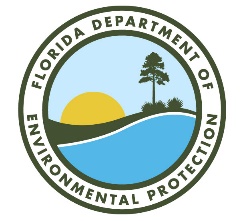 Air General Permit Registration WorksheetThe Florida Department of Environmental Protection (“Department” or “FDEP”) has established an air general permit under paragraph 62-210.310(4)(g), Florida Administrative Code (“F.A.C.”), for asphalt concrete plants. An air general permit is an authorization by rule to construct or operate a specific type of air pollutant emitting facility. Use of such authorization by any individual facility does not require action by the Department. The terms and conditions of the air general permit are set forth in the rule, rather than in a separately issued air construction or air operation permit.If you are the owner or operator of an eligible facility comprising one or more asphalt concrete plants, you may register to use the air general permit under paragraph 62-210.310(4)(g), F.A.C., by following the general procedures and conditions given under subsections 62-210.310(2) and 62-210.310(3), F.A.C.To register, you may complete this registration worksheet and submit it to the address below, along with the air general permit registration processing fee ($100.00), payable to FDEP.Regular USPS Mail Delivery Department of Environmental Protection ReceiptsPost Office Box 3070 Tallahassee, Florida 32315-3070OROvernight Delivery (FedEx, UPS, DHL, etc.)Department of Environmental Protection 3800Commonwealth Blvd.Mail Station 77Tallahassee, Florida 32399If you properly register to use an air general permit, and are not denied use of the air general permit by the Department, you are authorized to construct and operate the facility in accordance with the general terms and conditions of Rule 62-210.310, F.A.C., and the specific terms and conditions of paragraph 
62-210.310(4)(g), F.A.C. Your facility may vary, so be sure your registration describes the operations at your facility in sufficient detail to demonstrate the facility’s eligibility for use of the air general permit and to provide a basis for tracking any future equipment or process changes. Your registration should describe all air pollutant-emitting processes and equipment at the facility, and it should identify any air pollution control measures or equipment used.The rules do not require any specific format for the registration. This worksheet, however, has been designed to assist owners and operators. Using it as a template for a general permit registration will help ensure that all necessary information is submitted.Additional information can be found on the Department’s air general permit program website (https://floridadep.gov/air/permitting-compliance/content/air-general-permits) or by calling the Small Business Environmental Assistance Program Hotline at 1-800-722-7457.ASPHALT CONCRETE PLANTSAIR GENERAL PERMIT REGISTRATION WORKSHEETFacility Identification Number (For existing permitted facilities, enter the seven-digit facility ID number. Please include any leading zeros necessary to reach seven digits.)Registration TypeCheck ONE of the seven options below:INITIAL REGISTRATION - Notification of intent to: Construct and operate a proposed new facility. Operate an existing permitted facility not currently using an air general permit (e.g., a facility proposing to go from an air operation permit to an air general permit). If the facility currently holds one or more air operation permits, such permit(s) must be surrendered by the owner or operator upon the effective date of this air general permit. (See “Surrender of Existing Air Operation Permit(s)” below.) Operate an existing facility not currently permitted or using an air general permit.RE-REGISTRATION (for facilities currently using an air general permit) - Notification of intent to: Continue operating the facility after expiration of the current term of air general permit use. Continue operating the facility after a change of ownership. Make an equipment change requiring re-registration pursuant to Rule 62-210.310(2)(e), F.A.C.  Any other change not considered an administrative correction under Rule 62-210.310(2)(d), F.A.C.Surrender of Existing Air Operation Permit(s) - For Initial Registrations, if ApplicableAll existing air operation permits for this facility are hereby surrendered upon the effective date of this air general permit; specifically permit number(s):General Facility InformationFacility Owner/Company Name (Name of corporation, agency, or individual owner who or which owns, leases, operates, controls, or supervises the facility.)Site Name (Name, if any, of the facility site; e.g., Plant A, Metropolis Plant, etc.  If more than one facility is owned, a complete registration must be submitted for each.)Facility Location (Physical location of the facility, not necessarily the mailing address.)Street Address:	City: 	County: 	Zip Code: Facility Start-Up Date (Estimated start-up date of proposed new facility.)New Facility Start-up date:		Check this box if this is an existing facility:	Authorized RepresentativeThe Authorized Representative is an individual who owns the facility or is authorized to make decisions or sign documents on behalf of the owner.  This is typically the person to whom the Department will direct correspondence related to the facility.Name:	Position Title: 	Mailing Address:Organization/Firm Name: 	Street Address: 	City: 	State: 	Zip Code: Contact DetailsOffice Phone: 	Cell Phone: 	E-mail: 		Facility ContactThe Facility Contact is typically a person who works at or closely with the facility, such as the plant manager or environmental coordinator. The Facility Contact is the individual that the Department may contact directly when on-site information is needed.Name: 		Position Title: 	Mailing Address:Organization/Firm Name: 	Street Address: 		City: 	State: 	Zip Code: Contact Details:Office Phone: 	Cell Phone: 	E-mail: 		Type of FacilityCheck one: 	Stationary Facility 		Relocatable Facility** Only one Relocatable Asphalt Concrete Plant can operate under this Air General Permit.Process Type(s)Check all that apply:	Continuous Drum Mix		Batch MixAsphalt Concrete Production RateIf this is an initial registration for an Asphalt Concrete Plant, provide an estimate of the total production rate of asphaltic concrete, in tons, expected in the initial 12-month period.If this is a re-registration for an Asphalt Concrete Plant, provide the highest 12-month total production rate of asphaltic concrete, in tons, in the last five years. Indicate the 12-month period over which this production occurred.Note: To be eligible for this air general permit, the production rate of asphaltic concrete shall not exceed 600,000 tons in any consecutive twelve-month period for a drum mix process or 300,000 tons in any consecutive twelve-month period for a batch mix process or an equivalent prorated amount if multiple processes are used.Type(s) of Reasonable Precautions Used to Prevent Unconfined EmissionsCheck all precautions to be used for the management of roads, parking areas, stock piles and yards: Pave Roads			 Pave Parking Areas		 Pave Yards Maintain Roads/Parking/Yards	 Use Water Application		 Use Dust Suppressant Remove Particulate Matter	 Reduce Stock Pile Height	 Install Wind BreaksCheck all precautions to be used for the management of drop points to trucks: Spray Bar	 Chute	 Enclosure		 Partial enclosure 	 N/AEquipment DetailsProvide information for each silo, drum, batcher, cold feed bin, weigh hopper, conveyor, and other process equipment pursuant to Rule 62-210.310(4)(g), F.A.C. *Provide an identifier (location, numeric designation, capacity, product, etc.) specific to each piece of equipment.Description of FacilityBelow, or as an attachment to this form, provide a description of the asphalt concrete plant operations at the facility in sufficient detail to demonstrate the facility’s eligibility for use of this air general permit and to provide a basis for tracking any future equipment or process changes at the facility. Describe type of asphalt concrete process (drum or batch mix), all air pollutant-emitting processes, and identify all pollution control measures used.  Mobile source equipment information is not needed (e.g.: trucks, bulldozers, front-end loaders, etc.)Is the Facility subject to 40 C.F.R., Part 60, Subpart I?Check one:
 Yes	 NoIs the Facility subject to Rule 62-296.704, F.A.C.?(Reasonably Available Control Technology for Particulate Matter)Check one:
 Yes	 NoHelpful Definitions“Asphalt” – A dark brown to black cementitious material (solid, semi-solid, or liquid in consistency) in which the predominating constituents are bitumens which occur in nature as such or which are obtained as a residue in refining petroleum.“Asphalt Concrete Plant” or “Hot Mix Asphalt Plant” – Any facility that produces hot mix asphalt by heating and drying aggregate and mixing with asphalt cements.“Emissions Unit” - Any part or activity of a facility that emits or has the potential to emit any air pollutant.“Facility” - All of the emissions units which are located on one or more contiguous or adjacent properties, and which are under the control of the same person (or persons under common control).“Owner” or “Operator” - Any person or entity who or which owns, leases, operates, controls or supervises an emissions unit or facility."Relocatable Facility" - A facility such as, but not limited to, an asphalt plant, portable power generator, or concrete batch plant, which is designed to be physically moved to, and operated on, different sites by being wholly or partially dismantled and re-erected in essentially the same configuration.  It shall not be operable while in transit."Unconfined Emissions" - Emissions which escape and become airborne from unenclosed operations or which are emitted into the atmosphere without being conducted through a stack.PROCESS EQUIPMENT TYPE (silo, drum, batcher, cold feed bin, etc.)PROCESS EQUIPMENT IDENTIFICATION*CONTROL DEVICE (baghouse, vent filter, etc.)CONTROL DEVICE MANUFACTURERCONTROL DEVICE MODEL NUMBER